Year 5 Spring 1 Art – Sketching and drawing – the work of M C EscherLearning objectives for this topic		Key vocabulary Key artistsTo create sketch books to record observations.To improve mastery  of art and design techniques including drawing.To improve understanding of rendering shapes.MannequinPortraitPressureRenderingSelf-portrait ShadingSketchingToneTextureM C Escher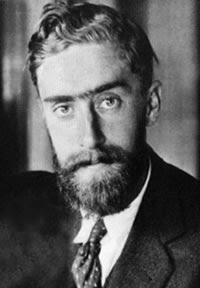 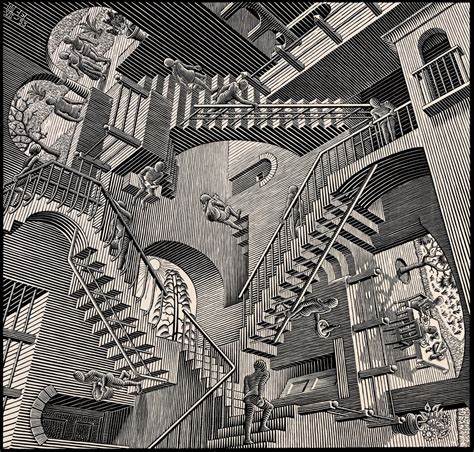 Art Skills CoveredMannequinPortraitPressureRenderingSelf-portrait ShadingSketchingToneTextureM C EscherSkills- DrawingElements- Texture, line, shape, tone, form and space                  MannequinPortraitPressureRenderingSelf-portrait ShadingSketchingToneTextureM C Escher